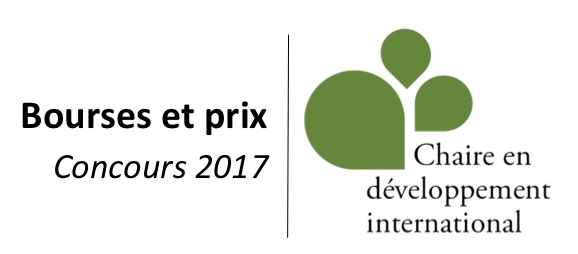 Bourse d’implication en développement international - 1 500 $Des questions? Communiquez avec Geneviève Laroche à chairedi@fsaa.ulaval.caBourse d’implication en développement international – édition 2021
Formulaire d’inscription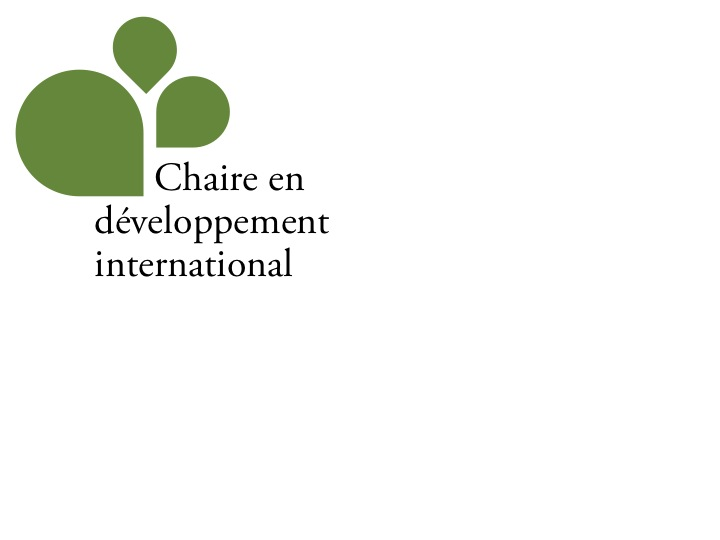 1. Identification de la personne candidate 2. Études actuelles	3. Implication bénévole
      Inscrivez les informations demandées au sujet des organisations pour lesquelles vous vous êtes impliqué(e) au cours des 3 dernières 
      années. Au besoin, ajoutez des lignes.
4. Signatures		

Je déclare que la personne candidate a été impliquée au sein de notre organisation en tant que bénévole et qu’elle a réalisé les tâches décrites à la section 3.Signature de la personne répondante :						                 Date :		
(cette personne doit être membre ou responsable d’un des organismes mentionnés à la section 3). 			Je déclare que les renseignements ci-dessus sont complets et exacts et j’ai pris soin de bien lire et comprendre les conditions d’admissibilité et de participation au concours de bourse d’implication en développement international.Signature de l’étudiant(e) :								 Date :					5. Renseignements sur l’implication 
Décrivez, en un maximum de 2500 caractères (espaces compris), quelles furent vos tâches et responsabilités en tant que bénévole au sein de la  ou des organisations mentionnées à la section 3, en faisant ressortir leurs liens avec la sécurité/justice alimentaire, l’agroforesterie/l’agroécologie ou le développement rural à l’international.6. Impacts de votre implication
Décrivez, en un maximum de 1500 caractères (espaces compris), les impacts de votre implication sur la ou les organisations mentionnées à la section 3, et, plus globalement, sur la sécurité/justice alimentaire, l’agroforesterie/agroécologie et/ou le développement rural.7. Connaissances et compétences acquises
Décrivez, en un maximum de 1500 caractères (espaces compris), en quoi votre implication vous a permis d’acquérir des connaissances et des compétences que vous jugez importantes pour votre développement personnel et professionnel.8. Utilisation des fonds 
Expliquez, en un maximum de 1000 caractères (espaces compris), en quoi la bourse vous apportera un soutien financier significatif, ou comment cette bourse vous permettra de poursuivre votre implication. Au besoin, joignez un budget en annexe.
Présentation du dossier de candidature
Le dossier complet, comprenant ce formulaire signé et		 un curriculum vitae;		 une lettre de motivation;		 votre plus récent relevé de notes (imprimé via Capsule);doit être acheminé en version électronique au plus tard le 1er mars 2021 à 23h59 à chairedi@fsaa.ulaval.caObjectif de la bourseReconnaître l’implication sociale des étudiantes et étudiants de l’Université Laval dans le domaine du développement international. Les étudiants dont l’implication internationale touche les domaines de la sécurité/justice alimentaire, de l’agroforesterie/agroécologie ou du développement rural seront priorisés.Conditions d’admissibilité Être admis à titre d’étudiant régulier à un programme d’études à l’Université Laval;Être impliqué dans des activités bénévoles liées au développement international;Accepter de livrer un témoignage écrit de quelques lignes concernant l’impact de la bourse sur la poursuite de ces activités bénévoles.Pour soumettre sa candidatureAcheminez votre dossier complet comprenant :
le formulaire d’inscription dûment rempli;votre curriculum vitae;une lettre de motivation;votre plus récent relevé de notes (imprimé via Capsule)
en format électronique (PDF) à chairedi@fsaa.ulaval.ca
au plus tard le 1er mars 2021 à 23h59.NomPrénomPrénomNuméro d’identification UL (9 chiffres)Numéro d’identification UL (9 chiffres)Date de naissance (jj/mm/aaaa)Adresse complète (no civique, rue, app, ville, province, pays, code postal)Adresse complète (no civique, rue, app, ville, province, pays, code postal)Adresse complète (no civique, rue, app, ville, province, pays, code postal)TéléphoneTéléphoneTéléphoneCourrielCourrielCourrielProgramme d’étudesCycleNombre de crédits complétésNombre de crédits complétésAnnéesNom de l’organismePoste ou tâche principaleNom d’un répondant